МясорубкаОна была привезена мне, маленькой, из г. Москвы из известного когда-то на всю страну магазина "Детский мир".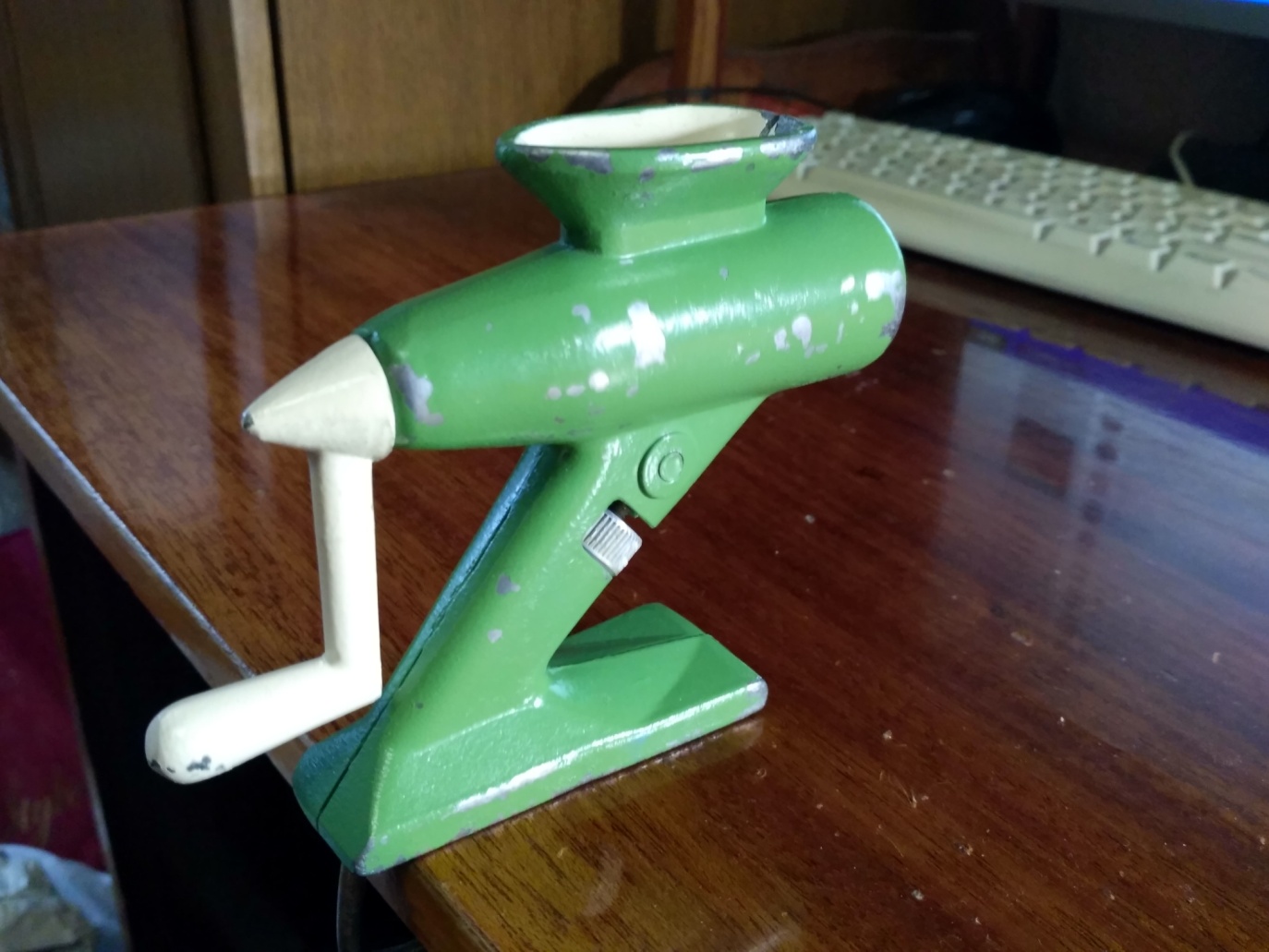 